ΑΙΤΗΣΗ ΣΥΜΜΕΤΟΧΗΣ  - ΥΠΕΥΘΥΝΗ ΔΗΛΩΣΗ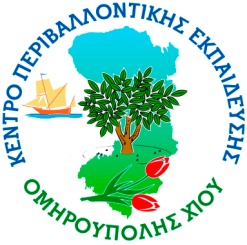 ΠΕΡΙΠΑΤΗΤΙΚΗ ΔΙΑΔΡΟΜΗ  ΤΟΥ ΚΠΕ ΟΜΗΡΟΥΠΟΛΗΣ ΣΕ ΣΥΝΕΡΓΑΣΙΑ ΜΕ ΤΟ ΣΥΛΛΟΓΟ «ΦΙΛΟΙ ΜΟΝΟΠΑΤΙΩΝ ΧΙΟΥ»:« Ο ΓΥΡΟΣ ΤΟΥ ΒΡΟΝΤΑΔΟΥ».  ΚΥΡΙΑΚΗ 21/10/18 (09.00 – 12.00) Μετά από ενημέρωση μου με το υπ’ αριθμ. πρ.  144   10/10/18 σχετικό έγγραφο του ΚΠΕ Ομηρούπολης Χίου, δηλώνω ότι επιθυμώ να συμμετάσχω ΣΤΗΝ ΠΕΡΙΠΑΤΗΤΙΚΗ ΔΙΑΔΡΟΜΗ  ΤΟΥ ΚΠΕ ΟΜΗΡΟΥΠΟΛΗΣ ΣΕ ΣΥΝΕΡΓΑΣΙΑ ΜΕ ΤΟ ΣΥΛΛΟΓΟ «ΦΙΛΟΙ ΜΟΝΟΠΑΤΙΩΝ ΧΙΟΥ»:« Ο ΓΥΡΟΣ ΤΟΥ ΒΡΟΝΤΑΔΟΥ».ΤΗΝ ΚΥΡΙΑΚΗ 21/10/18 (09.00 – 12.00) Σας γνωστοποιώ ότι:  1. Έχω συμμετάσχει σε άλλη δράση  του ΚΠΕ Ομηρούπολης:  Ναι      ΌχιΑν ναι, σε ποιο; ………………………………………………………………………. ΥΠΕΥΘΥΝΗ ΔΗΛΩΣΗΜΕ ΤΗΝ ΣΥΜΠΛΗΡΩΣΗ ΤΗΣ ΠΑΡΟΥΣΗΣ, ΑΝΑΝΩΡΙΖΩ ΚΑΙ ΑΠΟΔΕΧΟΜΑΙ ΟΤΙ ΟΙ ΔΙΟΡΓΑΝΩΤΕΣ ΕΛΑΒΑΝ ΟΛΑ ΤΑ ΑΠΑΙΤΟΥΜΕΝΑ ΜΕΤΡΑ ΩΣΤΕ Η ΔΙΑΔΡΟΜΗ ΝΑ ΕΙΝΑΙ ΑΣΦΑΛΗΣ. ΜΕ ΤΗ ΣΥΜΜΕΤΟΧΗ ΜΟΥ ΑΠΟΔΕΧΟΜΑΙ ΧΩΡΙΣ ΟΡΟΥΣ ΚΑΙ ΕΠΙΦΥΛΑΞΕΙΣ, ΟΤΙ ΣΕ ΠΕΡΙΠΤΩΣΗ ΑΤΥΧΗΜΑΤΟΣ Ή ΑΠΩΛΕΙΑΣ ΠΡΟΣΩΠΙΚΩΝ ΑΝΤΙΚΕΙΜΕΝΩΝ Ή ΑΛΛΟΥ ΣΥΜΒΑΝΤΟΣ ΦΕΡΩ ΤΗΝ ΑΠΟΚΛΕΙΣΤΙΚΗ ΚΑΙ ΠΛΗΡΗ ΕΥΘΥΝΗ.                                                                               ΧΙΟΣ …/10/18                                                                                                                      Ο / Η αιτ…         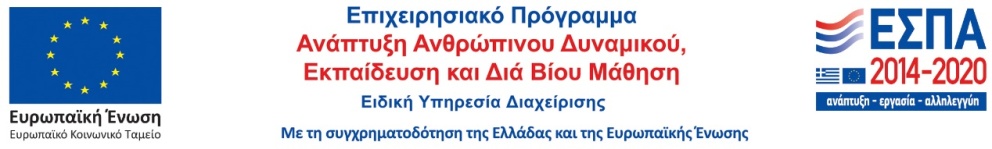 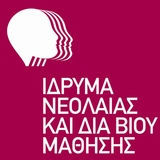 Ονοματεπώνυμο:Κιν. Τηλ. Επικοινωνίας:Email: